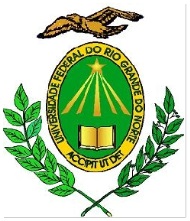 UNIVERSIDADE FEDERAL DO RIOGRANDE DO NORTECENTRO DE CIÊNCIAS SOCIAIS APLICADASPROGRAMA DE PÓS-GRADUAÇÃO EM DIREITOFORMULÁRIO PARA REQUISIÇÃO DE AUXÍLIO FINANCEIRO AO ESTUDANTE PARA PARTICIPAÇÃO EM EVENTOS(PREENCHER NO COMPUTADOR, IMPRIMIR E ASSINAR)Além deste formulário devidamente preenchido, datado e assinado requerente deverá fornecer, fisicamente, junto à secretaria do PPGD/UFRN:Folder ou documento de apresentação do evento;Programação do evento;Carta de aceite (mensagem de confirmação de trabalho aprovado – email, por exemplo –, se houver) ou lista de trabalhos aprovados no evento.O requerente se compromete a enviar por e-mail um relatório de viagem contendo uma discriminação de todos os custos com a viagem, comprovantes destes custos e certificados referentes à apresentação dos trabalhos no evento. O prazo para entrega do relatório é de 10 dias úteis após o término do evento. Caso o requerente não envie o relatório de viagem, ficará impossibilitado de receber futuros auxílios financeiros para participação em eventos. E-mail do PPGD/UFRN: secretaria.ppgd.ufrn@gmail.com. A DOCUMENTAÇÃO PARA REQUISIÇÃO DEVE SER ENTREGUE INTEGRALMENTE PELO REQUERENTE. A SECRETARIA NÃO SE RESPONSABILIZARÁ POR QUALQUER DOCUMENTO FALTANTE.DATA DO REQUERIMENTO: ___/___/___ASSINATURA DO REQUERENTENOME COMPLETO DO REQUERENTE:NOME COMPLETO DO REQUERENTE:NOME COMPLETO DO REQUERENTE:NOME COMPLETO DO REQUERENTE:MATRÍCULA:MATRÍCULA:CPF:CPF:AGÊNCIA:CONTA:CONTA:OPERAÇÃO:E-MAIL:E-MAIL:E-MAIL:E-MAIL:NOME COMPLETO DO EVENTO:NOME COMPLETO DO EVENTO:NOME COMPLETO DO EVENTO:NOME COMPLETO DO EVENTO:DATA DO EVENTO (INÍCIO):DATA DO EVENTO (INÍCIO):(FIM):(FIM):PAÍS DO EVENTO:PAÍS DO EVENTO:PAÍS DO EVENTO:PAÍS DO EVENTO:CIDADE DO EVENTO:CIDADE DO EVENTO:ESTADO (OU SIMILAR):ESTADO (OU SIMILAR):TÍTULO DO TRABALHO:TÍTULO DO TRABALHO:TÍTULO DO TRABALHO:TÍTULO DO TRABALHO:TIPO DO TRABALHO (PÔSTER, ARTIGO, ...):TIPO DO TRABALHO (PÔSTER, ARTIGO, ...):TIPO DO TRABALHO (PÔSTER, ARTIGO, ...):TIPO DO TRABALHO (PÔSTER, ARTIGO, ...):COAUTOR (SE HOUVER):COAUTOR (SE HOUVER):COAUTOR (SE HOUVER):COAUTOR (SE HOUVER):